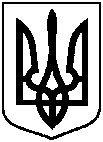 Сумська міська радаВиконавчий комітетРІШЕННЯЗ метою забезпечення належного здійснення заходів з організації благоустрою на території Сумської міської територіальної громади, керуючись частиною першою статті 52 Закону України «Про місцеве самоврядування в Україні», виконавчий комітет Сумської міської радиВИРІШИВ:Внести зміни до рішення виконавчого комітету Сумської міської ради від 26.04.2021 №197 «Про надання згоди на здійснення заходів з організації благоустрою на території Сумської міської територіальної громади, а саме: проведення реконструкції та благоустрою прилеглої території малої архітектурної форми «Флагшток Державного прапору» по вул. Героїв Сумщини в районі фонтану «Садко»», а саме в пункті 2 цього рішення слова та знаки «Департаменту капітального будівництва Сумської обласної державної адміністрації
(Зінченко С.В.)» замінити словами та знаками «Департаменту містобудування та архітектури Сумської обласної державної адміністрації (Биков В.Б.)». В.о. міського голови з виконавчої роботи 								М.Є. Бондаренко Журба О.І.  700-590Розіслати: Журбі О.І., Бикову В.Б.від    31.08.2021    №  460Про внесення змін до рішення виконавчого комітету Сумської міської ради від 26.04.2021 № 197 
«Про надання згоди на 
здійснення заходів з організації благоустрою на території Сумської міської територіальної громади, 
а саме: проведення реконструкції 
та благоустрою прилеглої території малої архітектурної форми «Флагшток Державного прапору» по  вул. Героїв Сумщини в районі фонтану «Садко»»